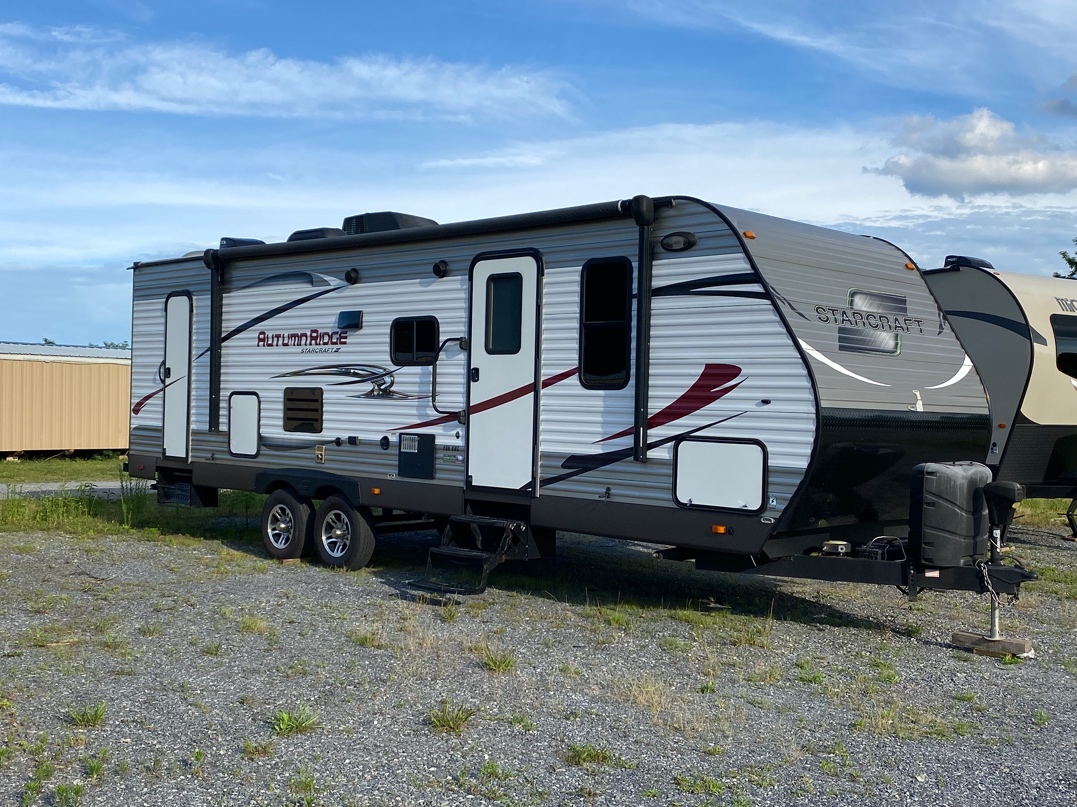 2016 STARCRAFTAUTUMN RIDGE 289BHS31’  BUNKHOUSE6254 GROSS WEIGHTVin: 1SABS0BP8G2815214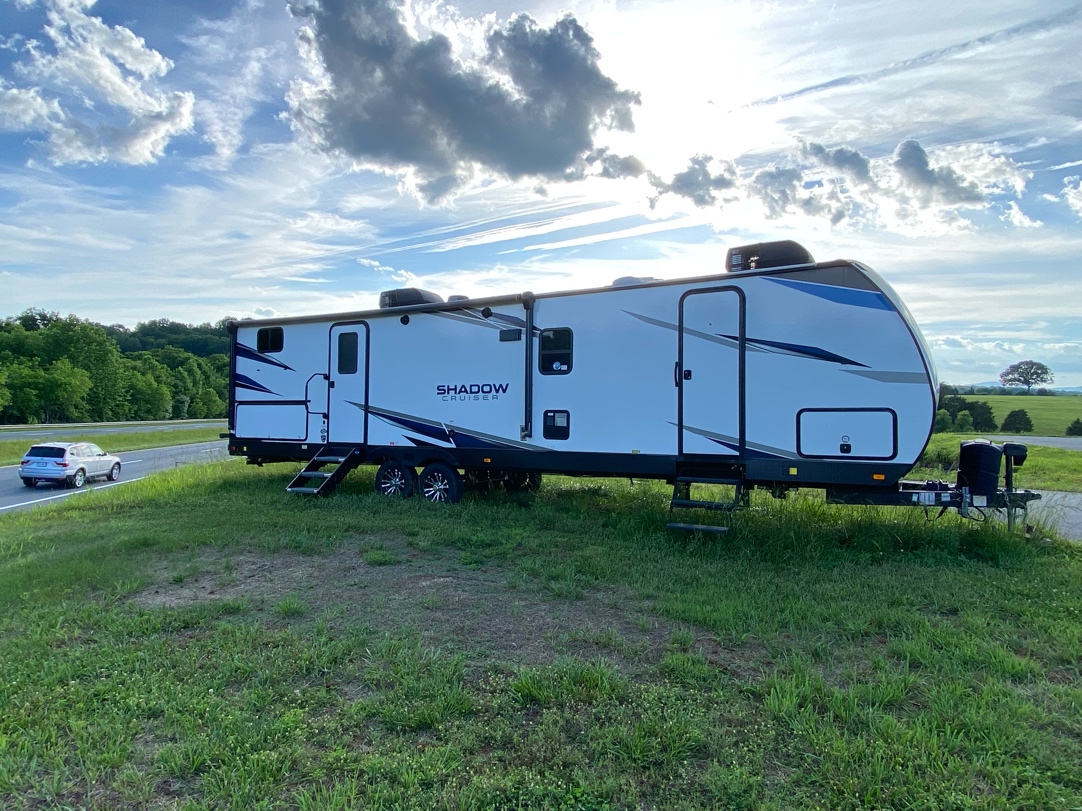 2021 SHADOW CRUISER327BHS7284 GROSS WEIGHT31’ LongBath and a halfBunk room w/ 4 bunksVin: 5RXDB3724M1475264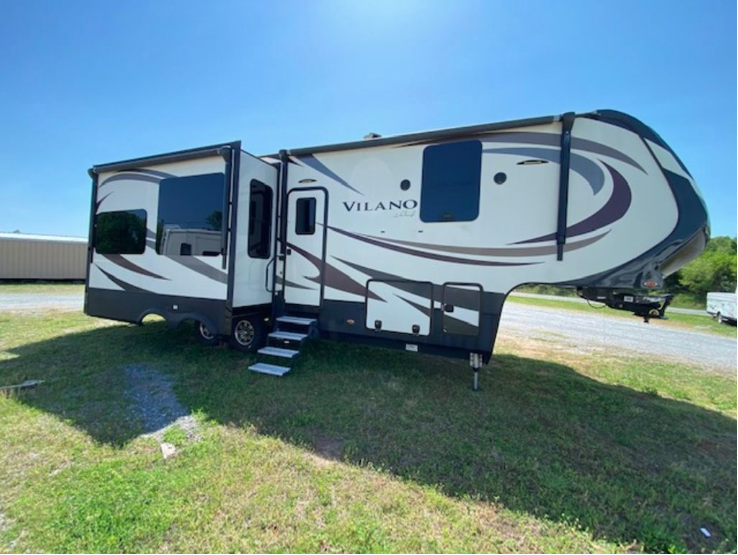 2017 VILANO VANLEIGH326RL16000 GROSS WEIGHT34’7” LongVin: 1V9FC3426HV206310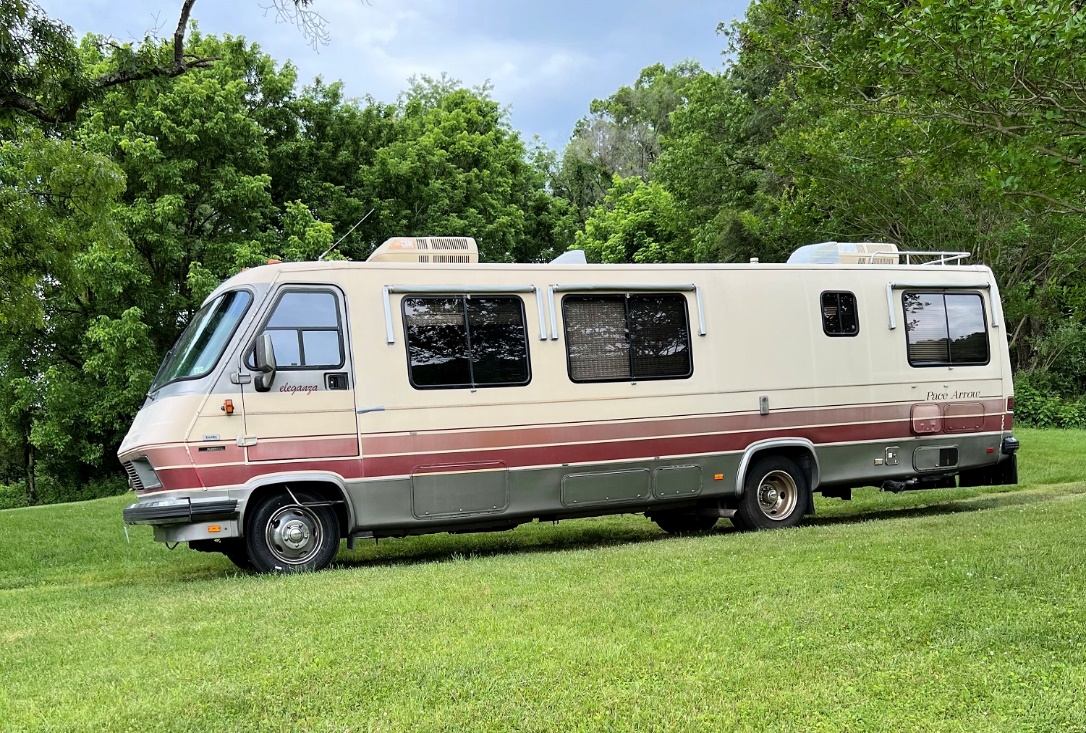 1988 Fleetwood Pace Arrow Eleganza 34’ LongVin: 1GBKP37W9J3322897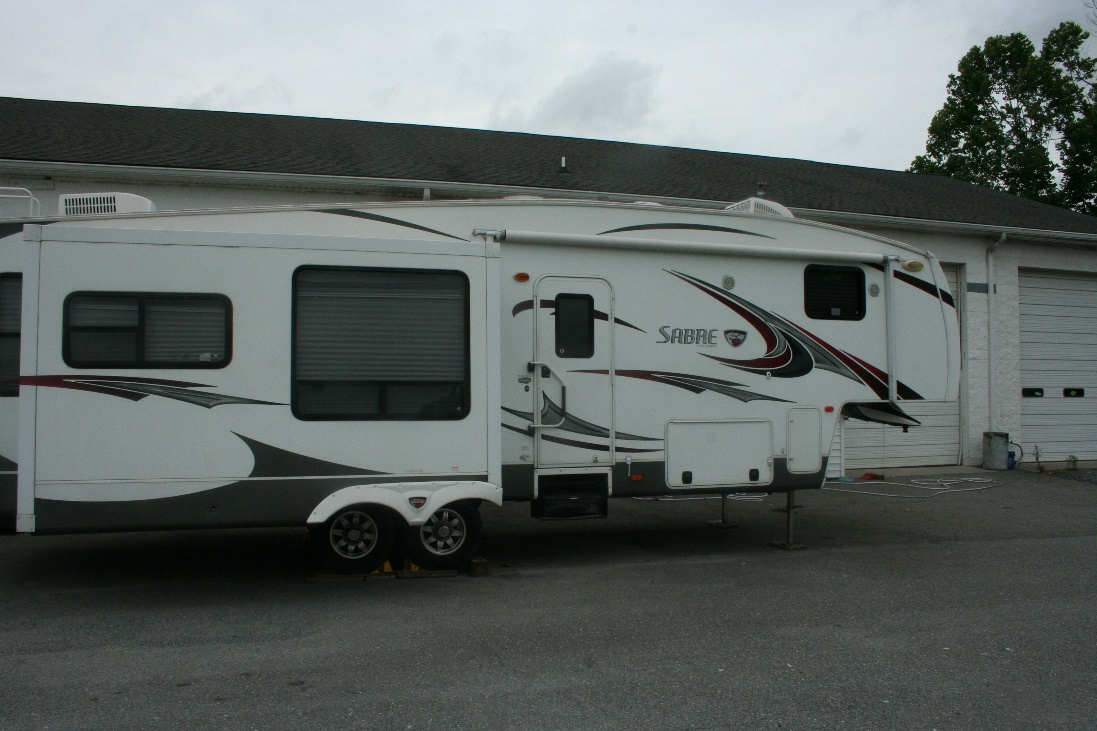 2013 SabreVin: 4X4FPAG21D3006522